   土木工程学院2023---2024学年度春学期团前教育培训班结业名单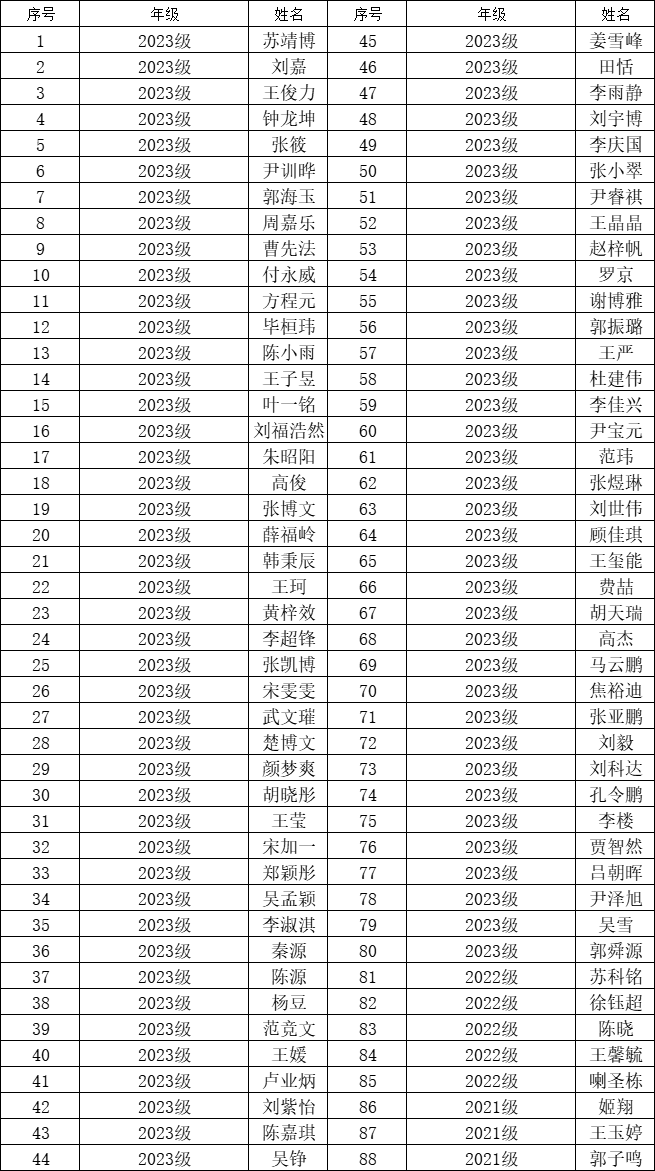 